ASCII-Exportdateien von FEX in DATEV importieren1.) ASCII Import wählen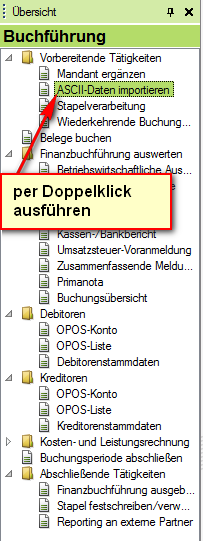 2.) Debitoren importieren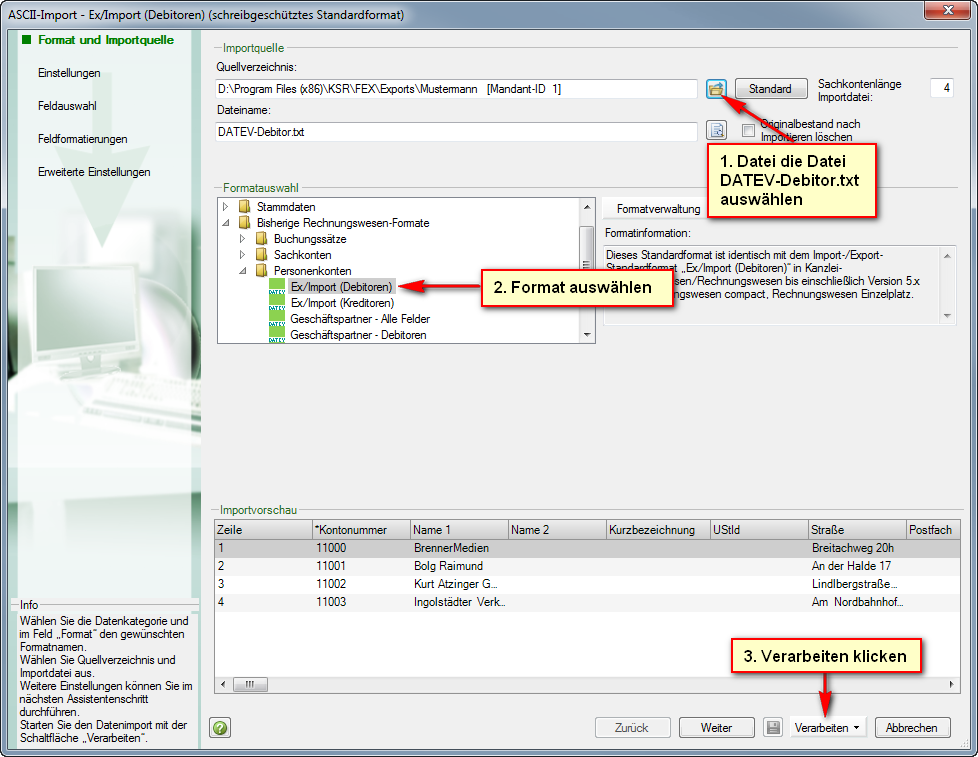 3.) Buchungen importieren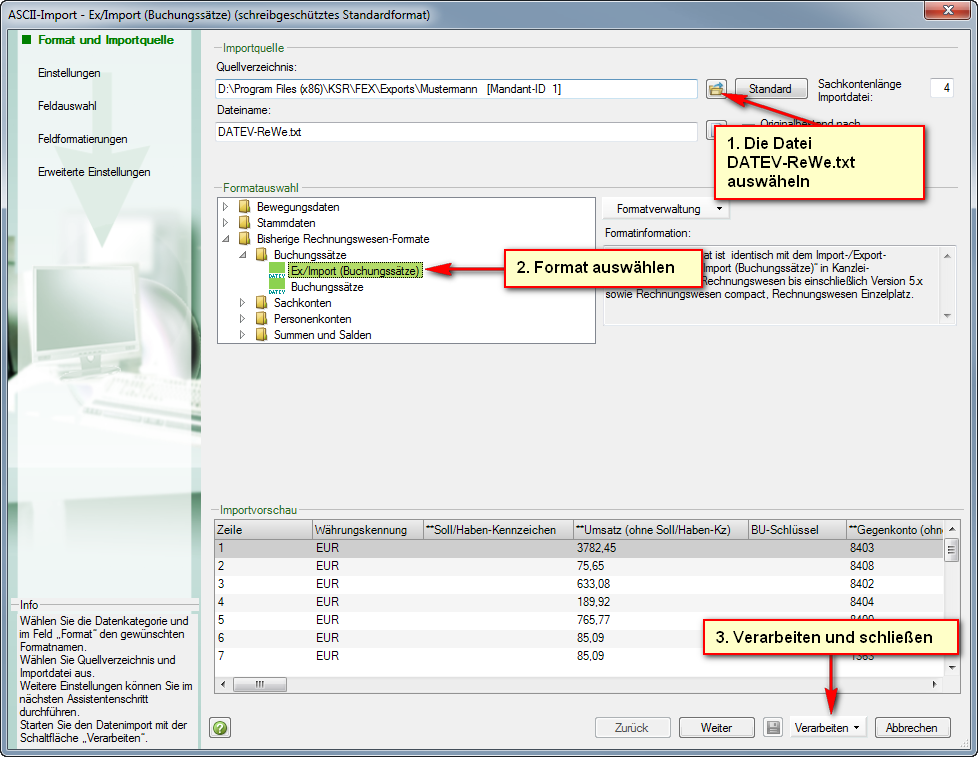 4.) Buchungen in einen Stapel anlegen.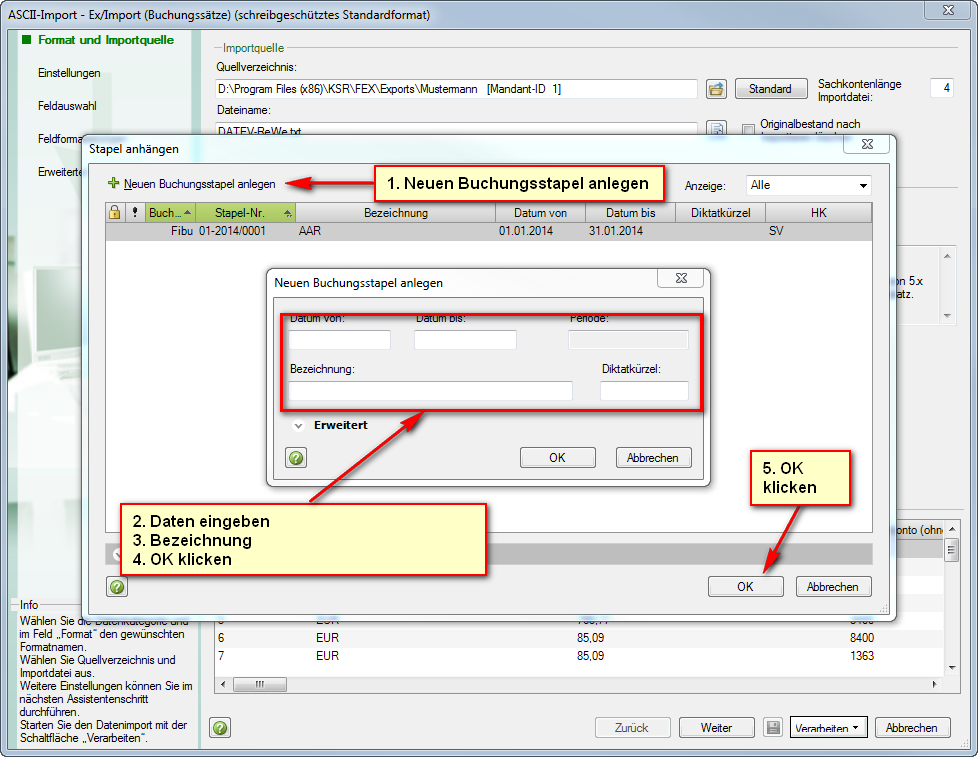 Hinweis:Bitte verarbeiten Sie den Stapel nur, wenn ALLE Daten korrekt importiert werden konnten.Es gilt immer der Grundsatz: Alles oder Nichts!Sollte es beim Import zu einem Fehler kommen, so wenden sie sich bitte an unseren KSR-Support. 